SANTO DOMINGO TRIBAL HOUSING AUTHORITY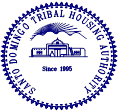 P.O. Box 10, Santo Domingo Pueblo, NM  87052(505) 465-1003  /  (505) 465-1012 (F)Healthy Homes ApplicationThe Santo Domingo Tribal Housing Authority has received funding through the U.S. Department of Housing and Urban Development for health hazard testing and mitigation. The focus of this project will be improving the health and safety for the residents of the Traditional Village homes.  The project is considered a pilot project due to the limited amount of funding and short project time.  Part of the project will be data collection to determine the full extent of the health hazards and the costs involved to renovate additional homes in the Traditional Village.  Every application MUST contain the following:Photo ID -  Primary ApplicantSocial Security Card -  Primary ApplicantAuthorization for Release of Information signed by all household members 18 years and olderIncome Verifications - All household members with income must submit verification **Examples: Employment verification form, Social Security award letters dated within the last 120 days, Unemployment Benefit Verification dated within the last 120 days, Statement of Zero Income, Self-employment verification, 2020 Income tax returnsStatement of Concerns in the home regarding mold, lead, and/or structural issues. (May attach pictures)When turning in an application, make time to visit with a member of Tenant Services Department.Should you need assistance in completing the application contact our office at (505) 465-1003.Thank you,SDTHA StaffSANTO DOMINGO TRIBAL HOUSING AUTHORITYP.O. Box 10, Santo Domingo Pueblo, NM  87052(505) 465-1003  /  (505) 465-1012 (F)HEALTHY HOMES APPLICATIONHOUSE CONDITIONHOUSEHOLD COMPOSITION***List additional members on the next page.HOUSEHOLD INCOMEHead of Household:Head of Household:Home Telephone Number:(          )Mailing Address, City, Zip:Mailing Address, City, Zip:Cellular Telephone Number:(          )Physical Address, City, Zip:	Physical Address, City, Zip:	Work/Message NumberEmail:Email:Email:Do you know the age of your home? ____________ yearsWhat is your family’s current housing situation?          Own          Private Rental        SDTHA Rental       If a private rental, who is the owner and their contact information: Does your house currently have issues with mold and/or mildew?             NO                      YESIF yes, where and describe:Does your house currently have issues with Lead Based Paint?            NO                      YESIF yes, where and describe:Are there any structural issues with your home?             NO                      YESIF yes, please describe:Have you received any assistance from another source to rehabilitate or make repairs on your home?       NO                      YESIF yes, when and from whom?First, Middle Initial, Last NameRelationship to Head of HouseholdDate of BirthAgeM/FSocial Security #Tribal AffiliationTribal Enrollment #HeadNameSource of IncomeMonthly AmountDate:Signature: